  SEMANA DEL 25 DE ABRIL AL 29 DE ABRIL DE 2022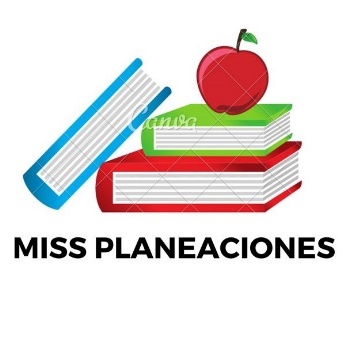 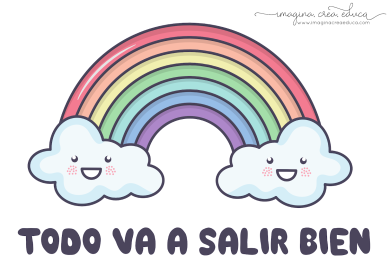 ESCUELA PRIMARIA: ___________	TERCER GRADOMAESTRO (A) : _________________Modalidad: (  ) presencial (  )virtualMISS PLANEACIONES 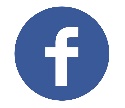 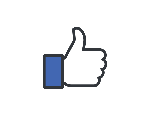 Si te gustan nuestras planeaciones regalanos un like en nuestra pagina de Facebook.  https://www.facebook.com/Miss-Planeaciones-100780128994508/ANEXO #1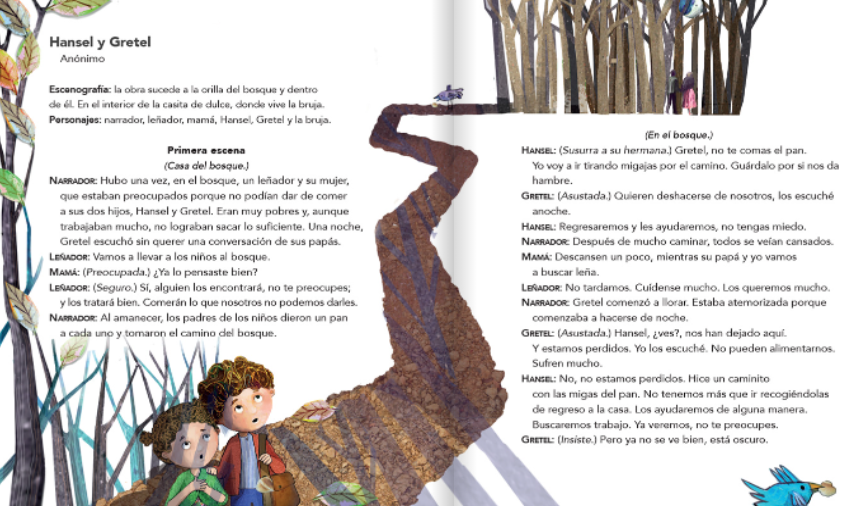 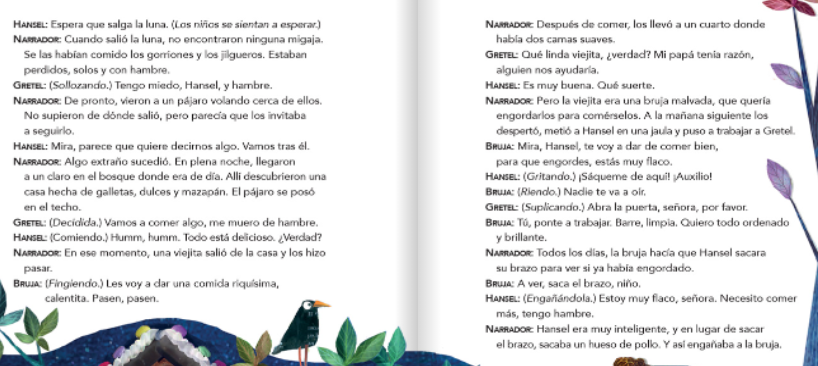 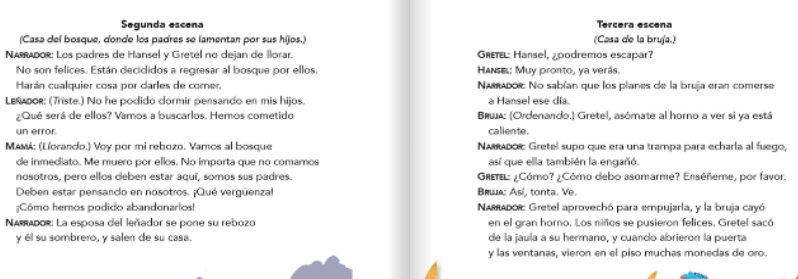 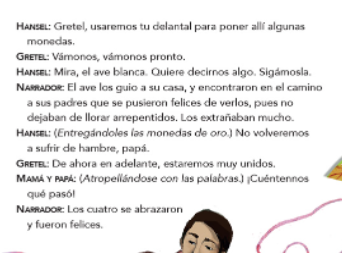 ASIGNATURA APRENDIZAJE ESPERADOACTIVIDADESIndicaciones del maestro según la nueva modalidad LUNESEducación SocioemocionalRegula las emociones relacionadas con la alegría, de acuerdo a la motivación, el estímulo y las reacciones que las provocan, así como al logro de metas personales y colectivasEs momento de recordar, piensa en 5 momentos de tu vida, donde te hayas sentido sumamente feliz , alegre, contento, escríbelos en tu libreta. Por ejemplo:El dia que nacio mi hermana fui super feliz. Cuando me aceptaron en el equipo de básquet de mi escuela.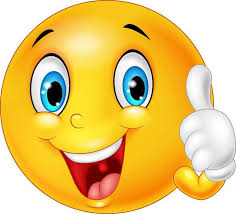 LUNESCiencias NaturalesRelaciona la fuerza aplicada sobre los objetos con algunos cambios producidos en ellos; movimiento, reposo y deformaciónMenciona 5 situaciones de tu vida cotidiana donde utilices la fuerza para realizar alguna actividad. Escribelas y dibujalas en tu libreta, pueden ser cosas sencillas, por ejemplo: la fuerza que hacer para abrir un cajón.LUNESLengua materna  Lee obras  de teatro infantilLee el guion teatral y responde las preguntas.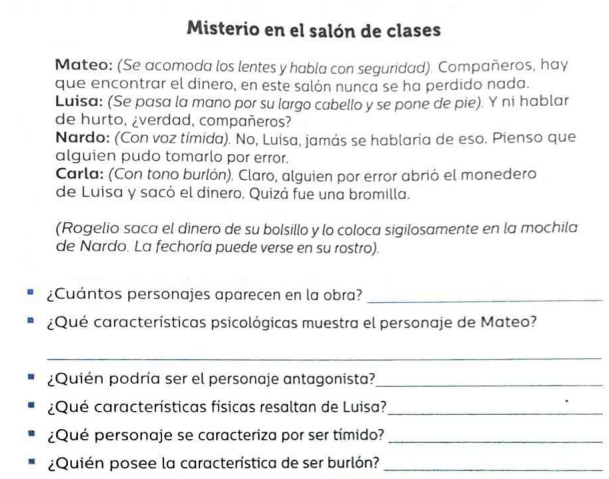 Realiza la pagina 169 del libro de español.Vida saludableRealiza actividades físicas de manera cotidiana, con la intención de sentirse bien y cuidar su salud.. Invita a los miembros de tu hogar a realizar junto contigo el siguiente video sobre activación física. https://www.youtube.com/watch?v=nxpjpOUEmQ8ASIGNATURAAPRENDIZAJE ESPERADOACTIVIDADESIndicaciones del maestro según la nueva modalidadMARTESLengua materna Lee obras  de teatro infantilRealiza una obra de teatro corta con la ayuda de las siguientes imágenes. 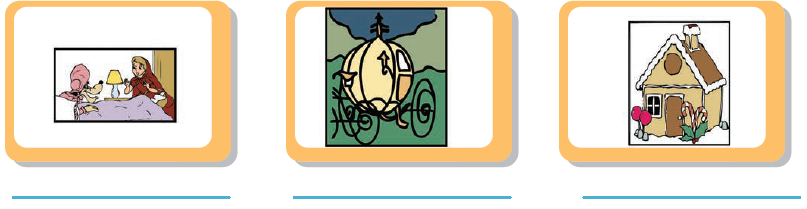 Realiza la pagina 170 y 171 del libro de español.MARTES Matemáticas Identifica la regularidad en sucesiones con números, ascendentes o descendentes, con progresión aritmética para continuar la sucesión o encontrar términos faltantes.Dibuja los términos faltantes de la sucesión, luego contesta.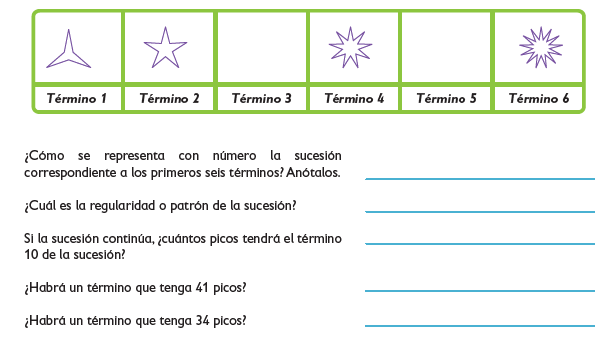 Realiza la pagina 115 y 116 de tu libro de matemáticasMARTESFormación cívica Reconoce las funciones de las autoridades de su localidad o comunidad, tanto en el cumplimiento de las normas y leyes como en la protección de los derechos de todas las personas. Completa las oraciones, elige la palabra adecuada en el recuadro.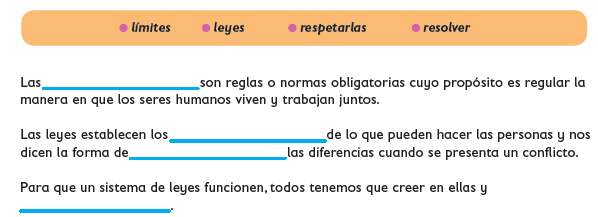 Lee y analiza las paginas 112 y 113 de tu libro de formación. MARTESCiencias NaturalesDescribe que el sonido tiene tono, timbre e intensidad. Investiga y responde en tu libreta:¿Qué es el sonido?¿Cómo podemos generar un sonido?¿Cuáles son las carecteristicas del sonido?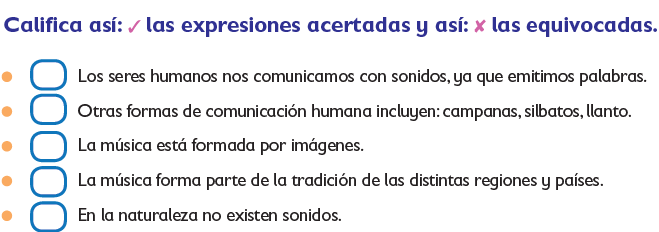 Lee y realiza las paginas 114 y 115 de tu libro de ciencias.ASIGNATURAAPRENDIZAJE ESPERADOACTIVIDADESIndicaciones del maestro según la nueva modalidadMIÉRCOLES MatemáticasResuelve problemas que impliquen efectuar hasta tres operaciones de adición y sustracción.Analiza la ilustración y con su información resuelve los problemas.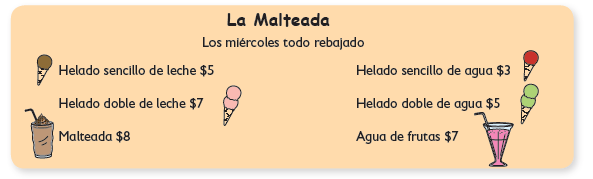 Ricardo compró 2 helados sencillos de leche y 1 helado sencillo de agua. Si pagó con $50, ¿cuánto le dieron de cambio?Un matrimonio compró 2 helados dobles de leche y 2 malteadas. Si le regresaron $70, ¿con cuánto dinero pagó por su compra?Un señor compró 1 helado doble de agua y 3 helados dobles de leche, ¿cuánto dinero le sobró si pagó con un billete de $ 100?Maricarmen gastó $15 y compró 5 helados iguales, ¿qué helado compró?Realiza la pagina 117  de tu libro de matemáticasMIÉRCOLES Ciencias NaturalesDescribe que el sonido tiene tono, timbre e intensidad. Completa las siguientes expresiones con la palabra adecuada.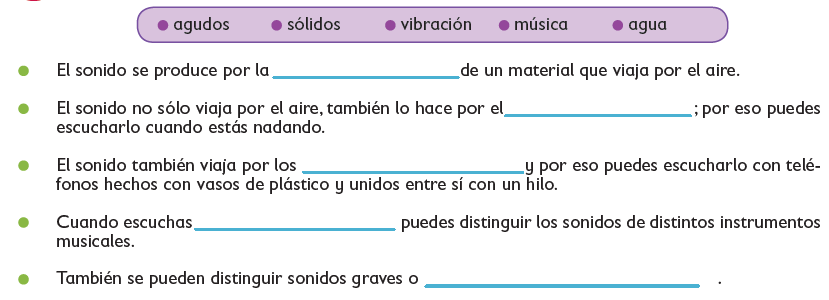 Lee la pagina 116 y 117 de tu libro de ciencias.MIÉRCOLES Lengua maternaLee obras  de teatro infantilLee la siguiente lectura y contesta las preguntas. 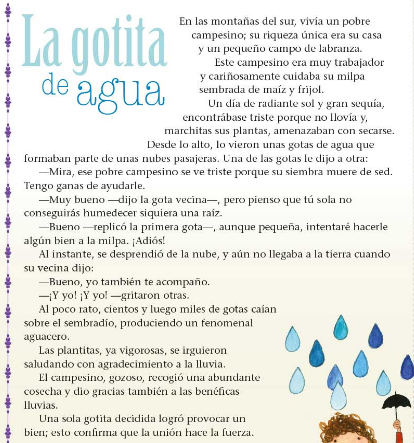 ¿De que se trata?¿Quiénes son los personajes?¿En donde sucede la historia?¿Cuál es el conflicto?¿Cómo se resuelve?¿La historia se narra en presente, pasado o futuro?Realiza la evaluación de la pagina 173 y 174 del libro de español.Cívica y ÉticaReconoce las funciones de las autoridades de su localidad o comunidad, tanto en el cumplimiento de las normas y leyes como en la protección de los derechos de todas las personas.Investiga en internet o pregunta a adultos cercanos a ti, cuales son los deberes y funciones de las autoridades de tu comunidad.Escribe en tu libreta10 funciones de las autoridades de tu localidad. 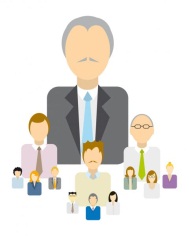 Lee las paginas 114  y 115 de tu libro de formación. ASIGNATURAAPRENDIZAJE ESPERADOACTIVIDADESIndicaciones del maestro según la nueva modalidadJUEVESCiencias NaturalesDescribe que el sonido tiene tono, timbre e intensidad.Juega al ahorcadito, completa las cuestiones con las letras correspondientes.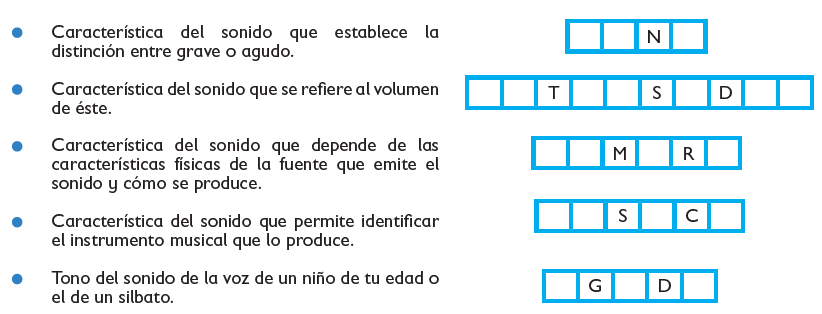 Lee la pagina 117 de tu libro de ciencias..  JUEVES MatemáticasResuelve problemas que impliquen efectuar hasta tres operaciones de adición Lee la información y resuelve.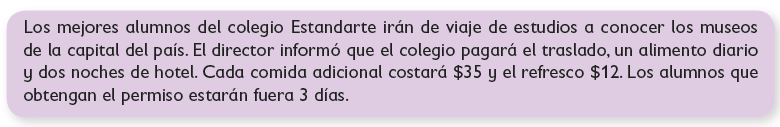 ¿Cuántas comidas tendrán que pagar los alumnos que asistan al viaje de estudios?Milán llevaba $250 para los gastos, ¿cuánto le sobra o le falta para completar las 6 comidas y los 6 refrescos?Brenda y su hermana Tere irán al viaje de estudios, ¿cuánto necesitan para sus comidas y refrescos?Elías lleva para sus gastos el doble del dinero que lleva Milán, ¿cuánto dinero lleva Elías?Realiza la pagina 118 y 119 de tu libro de matemáticas.  JUEVES Lengua maternaLee obras  de teatro infantilVe a tu libro de lecturas, busca y lee el guion “Hansel y Gretel” en la pagina 112, si aun no tienes el libro de lecturas lo podrás encontrar en el anexo #1Una vez leído, responde las siguientes preguntas en tu libreta:¿Dónde sucede la historia?¿en que momento los padres llevan a los niños al bosque?Elabora en tu cuaderno una tabla donde enlistes a los personajes y en otro apartado escribas las características de cada uno de ellos..  ASIGNATURAAPRENDIZAJE ESPERADOACTIVIDADESIndicaciones del maestro según la nueva modalidadVIERNESSUSPENSIÓN POR CONSEJO TECNICO ESCOLARFESTEJANDO EL DIA DEL NIÑOTe presentamos opciones para realizar en este tu día:Día de cine  (elijan una película para ver en familia, preparen alguna botana)Día de cocina (realiza una receta de algún platillo favorito, al terminar disfruten su platillo en familia).Día de cuenta cuentos (interpreta tus cuentos favoritos, elabora un títere para contar las historias) Día de disfraces (echa a andar tu imaginación disfrazándote de algún personaje, utiliza materiales a tu alcance).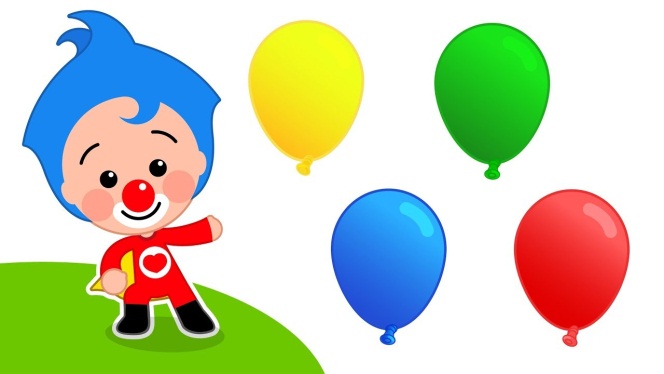 SUSPENSIÓN POR CONSEJO TECNICO ESCOLARFESTEJANDO EL DIA DEL NIÑOTe presentamos opciones para realizar en este tu día:Día de cine  (elijan una película para ver en familia, preparen alguna botana)Día de cocina (realiza una receta de algún platillo favorito, al terminar disfruten su platillo en familia).Día de cuenta cuentos (interpreta tus cuentos favoritos, elabora un títere para contar las historias) Día de disfraces (echa a andar tu imaginación disfrazándote de algún personaje, utiliza materiales a tu alcance).SUSPENSIÓN POR CONSEJO TECNICO ESCOLARFESTEJANDO EL DIA DEL NIÑOTe presentamos opciones para realizar en este tu día:Día de cine  (elijan una película para ver en familia, preparen alguna botana)Día de cocina (realiza una receta de algún platillo favorito, al terminar disfruten su platillo en familia).Día de cuenta cuentos (interpreta tus cuentos favoritos, elabora un títere para contar las historias) Día de disfraces (echa a andar tu imaginación disfrazándote de algún personaje, utiliza materiales a tu alcance).SUSPENSIÓN POR CONSEJO TECNICO ESCOLARFESTEJANDO EL DIA DEL NIÑOTe presentamos opciones para realizar en este tu día:Día de cine  (elijan una película para ver en familia, preparen alguna botana)Día de cocina (realiza una receta de algún platillo favorito, al terminar disfruten su platillo en familia).Día de cuenta cuentos (interpreta tus cuentos favoritos, elabora un títere para contar las historias) Día de disfraces (echa a andar tu imaginación disfrazándote de algún personaje, utiliza materiales a tu alcance).